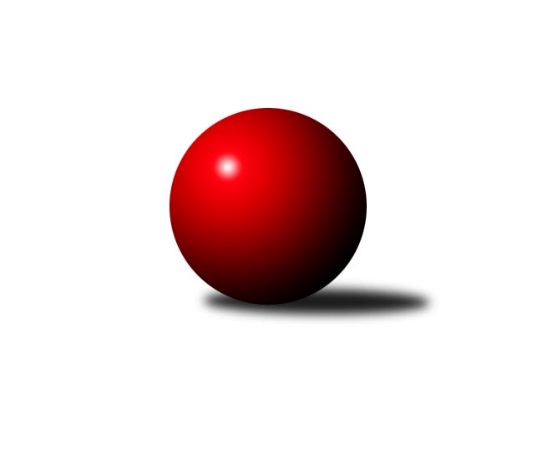 Č.4Ročník 2023/2024	19.5.2024 Divize jih 2023/2024Statistika 4. kolaTabulka družstev:		družstvo	záp	výh	rem	proh	skore	sety	průměr	body	plné	dorážka	chyby	1.	KK Hilton Sez. Ústí A	4	4	0	0	25.0 : 7.0 	(63.0 : 33.0)	2938	8	2001	937	28.8	2.	TJ Sokol Soběnov	4	3	0	1	22.0 : 10.0 	(54.5 : 41.5)	2731	6	1855	877	33	3.	TJ Centropen Dačice C	4	3	0	1	21.0 : 11.0 	(55.5 : 40.5)	3085	6	2078	1007	40.8	4.	TJ Nové Město na Moravě	4	2	0	2	16.0 : 16.0 	(50.0 : 46.0)	2665	4	1805	860	27.5	5.	TJ Slovan Jindřichův Hradec	4	2	0	2	16.0 : 16.0 	(49.5 : 46.5)	2449	4	1713	736	48.3	6.	TJ Spartak Pelhřimov	4	2	0	2	15.0 : 17.0 	(46.0 : 50.0)	2837	4	1950	887	41.5	7.	TJ BOPO Třebíč A	4	2	0	2	14.0 : 18.0 	(44.5 : 51.5)	2678	4	1823	855	33.3	8.	TJ Jiskra Nová Bystřice	4	2	0	2	14.0 : 18.0 	(40.0 : 56.0)	2967	4	2009	958	39	9.	TJ Blatná	4	1	0	3	13.0 : 19.0 	(51.5 : 44.5)	3041	2	2103	938	43.5	10.	TJ Nová Včelnice	4	1	0	3	13.0 : 19.0 	(42.5 : 53.5)	2943	2	2006	937	38	11.	TJ Třebíč B	4	1	0	3	12.0 : 20.0 	(44.5 : 51.5)	2838	2	1925	913	34.8	12.	TJ Tatran Lomnice nad Lužnicí	4	1	0	3	11.0 : 21.0 	(34.5 : 61.5)	2865	2	2006	859	58.3Tabulka doma:		družstvo	záp	výh	rem	proh	skore	sety	průměr	body	maximum	minimum	1.	TJ Slovan Jindřichův Hradec	2	2	0	0	15.0 : 1.0 	(38.0 : 10.0)	2664	4	2691	2636	2.	KK Hilton Sez. Ústí A	2	2	0	0	13.0 : 3.0 	(33.5 : 14.5)	2787	4	2843	2731	3.	TJ Sokol Soběnov	3	2	0	1	15.0 : 9.0 	(39.5 : 32.5)	2655	4	2664	2644	4.	TJ Spartak Pelhřimov	1	1	0	0	8.0 : 0.0 	(19.0 : 5.0)	3294	2	3294	3294	5.	TJ BOPO Třebíč A	1	1	0	0	7.0 : 1.0 	(16.0 : 8.0)	2457	2	2457	2457	6.	TJ Blatná	2	1	0	1	10.0 : 6.0 	(34.5 : 13.5)	3327	2	3401	3252	7.	TJ Centropen Dačice C	2	1	0	1	10.0 : 6.0 	(30.5 : 17.5)	3316	2	3324	3307	8.	TJ Třebíč B	2	1	0	1	9.0 : 7.0 	(28.0 : 20.0)	3362	2	3395	3328	9.	TJ Nové Město na Moravě	2	1	0	1	9.0 : 7.0 	(23.5 : 24.5)	2555	2	2643	2466	10.	TJ Jiskra Nová Bystřice	2	1	0	1	7.0 : 9.0 	(23.0 : 25.0)	3195	2	3230	3160	11.	TJ Nová Včelnice	3	1	0	2	12.0 : 12.0 	(36.5 : 35.5)	2747	2	2783	2715	12.	TJ Tatran Lomnice nad Lužnicí	2	0	0	2	4.0 : 12.0 	(18.5 : 29.5)	2497	0	2516	2478Tabulka venku:		družstvo	záp	výh	rem	proh	skore	sety	průměr	body	maximum	minimum	1.	KK Hilton Sez. Ústí A	2	2	0	0	12.0 : 4.0 	(29.5 : 18.5)	3013	4	3358	2668	2.	TJ Centropen Dačice C	2	2	0	0	11.0 : 5.0 	(25.0 : 23.0)	2970	4	3289	2650	3.	TJ Sokol Soběnov	1	1	0	0	7.0 : 1.0 	(15.0 : 9.0)	2807	2	2807	2807	4.	TJ Nové Město na Moravě	2	1	0	1	7.0 : 9.0 	(26.5 : 21.5)	2720	2	2791	2649	5.	TJ Jiskra Nová Bystřice	2	1	0	1	7.0 : 9.0 	(17.0 : 31.0)	2854	2	3357	2350	6.	TJ Tatran Lomnice nad Lužnicí	2	1	0	1	7.0 : 9.0 	(16.0 : 32.0)	3049	2	3306	2792	7.	TJ BOPO Třebíč A	3	1	0	2	7.0 : 17.0 	(28.5 : 43.5)	2751	2	3047	2579	8.	TJ Spartak Pelhřimov	3	1	0	2	7.0 : 17.0 	(27.0 : 45.0)	2684	2	3170	2390	9.	TJ Nová Včelnice	1	0	0	1	1.0 : 7.0 	(6.0 : 18.0)	3139	0	3139	3139	10.	TJ Blatná	2	0	0	2	3.0 : 13.0 	(17.0 : 31.0)	2899	0	3184	2613	11.	TJ Třebíč B	2	0	0	2	3.0 : 13.0 	(16.5 : 31.5)	2577	0	2663	2490	12.	TJ Slovan Jindřichův Hradec	2	0	0	2	1.0 : 15.0 	(11.5 : 36.5)	2341	0	2452	2230Tabulka podzimní části:		družstvo	záp	výh	rem	proh	skore	sety	průměr	body	doma	venku	1.	KK Hilton Sez. Ústí A	4	4	0	0	25.0 : 7.0 	(63.0 : 33.0)	2938	8 	2 	0 	0 	2 	0 	0	2.	TJ Sokol Soběnov	4	3	0	1	22.0 : 10.0 	(54.5 : 41.5)	2731	6 	2 	0 	1 	1 	0 	0	3.	TJ Centropen Dačice C	4	3	0	1	21.0 : 11.0 	(55.5 : 40.5)	3085	6 	1 	0 	1 	2 	0 	0	4.	TJ Nové Město na Moravě	4	2	0	2	16.0 : 16.0 	(50.0 : 46.0)	2665	4 	1 	0 	1 	1 	0 	1	5.	TJ Slovan Jindřichův Hradec	4	2	0	2	16.0 : 16.0 	(49.5 : 46.5)	2449	4 	2 	0 	0 	0 	0 	2	6.	TJ Spartak Pelhřimov	4	2	0	2	15.0 : 17.0 	(46.0 : 50.0)	2837	4 	1 	0 	0 	1 	0 	2	7.	TJ BOPO Třebíč A	4	2	0	2	14.0 : 18.0 	(44.5 : 51.5)	2678	4 	1 	0 	0 	1 	0 	2	8.	TJ Jiskra Nová Bystřice	4	2	0	2	14.0 : 18.0 	(40.0 : 56.0)	2967	4 	1 	0 	1 	1 	0 	1	9.	TJ Blatná	4	1	0	3	13.0 : 19.0 	(51.5 : 44.5)	3041	2 	1 	0 	1 	0 	0 	2	10.	TJ Nová Včelnice	4	1	0	3	13.0 : 19.0 	(42.5 : 53.5)	2943	2 	1 	0 	2 	0 	0 	1	11.	TJ Třebíč B	4	1	0	3	12.0 : 20.0 	(44.5 : 51.5)	2838	2 	1 	0 	1 	0 	0 	2	12.	TJ Tatran Lomnice nad Lužnicí	4	1	0	3	11.0 : 21.0 	(34.5 : 61.5)	2865	2 	0 	0 	2 	1 	0 	1Tabulka jarní části:		družstvo	záp	výh	rem	proh	skore	sety	průměr	body	doma	venku	1.	TJ Nové Město na Moravě	0	0	0	0	0.0 : 0.0 	(0.0 : 0.0)	0	0 	0 	0 	0 	0 	0 	0 	2.	TJ Nová Včelnice	0	0	0	0	0.0 : 0.0 	(0.0 : 0.0)	0	0 	0 	0 	0 	0 	0 	0 	3.	TJ BOPO Třebíč A	0	0	0	0	0.0 : 0.0 	(0.0 : 0.0)	0	0 	0 	0 	0 	0 	0 	0 	4.	KK Hilton Sez. Ústí A	0	0	0	0	0.0 : 0.0 	(0.0 : 0.0)	0	0 	0 	0 	0 	0 	0 	0 	5.	TJ Slovan Jindřichův Hradec	0	0	0	0	0.0 : 0.0 	(0.0 : 0.0)	0	0 	0 	0 	0 	0 	0 	0 	6.	TJ Tatran Lomnice nad Lužnicí	0	0	0	0	0.0 : 0.0 	(0.0 : 0.0)	0	0 	0 	0 	0 	0 	0 	0 	7.	TJ Spartak Pelhřimov	0	0	0	0	0.0 : 0.0 	(0.0 : 0.0)	0	0 	0 	0 	0 	0 	0 	0 	8.	TJ Centropen Dačice C	0	0	0	0	0.0 : 0.0 	(0.0 : 0.0)	0	0 	0 	0 	0 	0 	0 	0 	9.	TJ Sokol Soběnov	0	0	0	0	0.0 : 0.0 	(0.0 : 0.0)	0	0 	0 	0 	0 	0 	0 	0 	10.	TJ Třebíč B	0	0	0	0	0.0 : 0.0 	(0.0 : 0.0)	0	0 	0 	0 	0 	0 	0 	0 	11.	TJ Jiskra Nová Bystřice	0	0	0	0	0.0 : 0.0 	(0.0 : 0.0)	0	0 	0 	0 	0 	0 	0 	0 	12.	TJ Blatná	0	0	0	0	0.0 : 0.0 	(0.0 : 0.0)	0	0 	0 	0 	0 	0 	0 	0 Zisk bodů pro družstvo:		jméno hráče	družstvo	body	zápasy	v %	dílčí body	sety	v %	1.	Petr Bína 	TJ Centropen Dačice C 	4	/	4	(100%)	13	/	16	(81%)	2.	Bohuslav Šedivý 	TJ Sokol Soběnov  	4	/	4	(100%)	12.5	/	16	(78%)	3.	Pavel Vrbík 	KK Hilton Sez. Ústí A 	4	/	4	(100%)	12	/	16	(75%)	4.	Marcel Berka 	KK Hilton Sez. Ústí A 	3	/	3	(100%)	10.5	/	12	(88%)	5.	Petr Chval 	KK Hilton Sez. Ústí A 	3	/	3	(100%)	10	/	12	(83%)	6.	Roman Grznárik 	TJ Sokol Soběnov  	3	/	3	(100%)	8	/	12	(67%)	7.	Kamil Šedivý 	TJ Sokol Soběnov  	3	/	3	(100%)	8	/	12	(67%)	8.	Viktor Jeřábek 	TJ Jiskra Nová Bystřice 	3	/	3	(100%)	7.5	/	12	(63%)	9.	Tibor Pivko 	TJ Nová Včelnice  	3	/	4	(75%)	11	/	16	(69%)	10.	Karel Kunc 	TJ Centropen Dačice C 	3	/	4	(75%)	11	/	16	(69%)	11.	Petr Hlisnikovský 	TJ Nové Město na Moravě 	3	/	4	(75%)	10.5	/	16	(66%)	12.	Pavel Šplíchal 	TJ BOPO Třebíč A 	3	/	4	(75%)	10	/	16	(63%)	13.	Jan Cukr 	TJ Slovan Jindřichův Hradec  	3	/	4	(75%)	10	/	16	(63%)	14.	Karolína Kuncová 	TJ Centropen Dačice C 	3	/	4	(75%)	9	/	16	(56%)	15.	Kamil Pivko 	TJ Nová Včelnice  	3	/	4	(75%)	8	/	16	(50%)	16.	Milan Šedivý 	TJ Sokol Soběnov  	3	/	4	(75%)	8	/	16	(50%)	17.	Lukáš Pavel 	TJ Blatná 	3	/	4	(75%)	8	/	16	(50%)	18.	Jan Janů 	TJ Spartak Pelhřimov 	3	/	4	(75%)	7	/	16	(44%)	19.	Jan Švarc 	KK Hilton Sez. Ústí A 	2	/	2	(100%)	7	/	8	(88%)	20.	Vít Beranovský 	TJ Centropen Dačice C 	2	/	2	(100%)	5.5	/	8	(69%)	21.	Miloš Stloukal 	TJ Nové Město na Moravě 	2	/	2	(100%)	4.5	/	8	(56%)	22.	Markéta Zemanová 	TJ BOPO Třebíč A 	2	/	3	(67%)	8	/	12	(67%)	23.	Zdeněk Doktor 	TJ Tatran Lomnice nad Lužnicí  	2	/	3	(67%)	8	/	12	(67%)	24.	Dušan Lanžhotský 	KK Hilton Sez. Ústí A 	2	/	3	(67%)	8	/	12	(67%)	25.	Robert Flandera 	TJ Blatná 	2	/	3	(67%)	7.5	/	12	(63%)	26.	Václav Novotný 	TJ Spartak Pelhřimov 	2	/	3	(67%)	7	/	12	(58%)	27.	Jaroslav Opl 	TJ Slovan Jindřichův Hradec  	2	/	3	(67%)	7	/	12	(58%)	28.	Rudolf Pouzar 	TJ Tatran Lomnice nad Lužnicí  	2	/	3	(67%)	7	/	12	(58%)	29.	Jan Nosek 	TJ Tatran Lomnice nad Lužnicí  	2	/	3	(67%)	5.5	/	12	(46%)	30.	Josef Šedivý ml.	TJ Sokol Soběnov  	2	/	4	(50%)	10	/	16	(63%)	31.	Jiří Hána 	TJ Slovan Jindřichův Hradec  	2	/	4	(50%)	10	/	16	(63%)	32.	Ota Schindler 	TJ Spartak Pelhřimov 	2	/	4	(50%)	10	/	16	(63%)	33.	Lukáš Toman 	TJ Třebíč B 	2	/	4	(50%)	9.5	/	16	(59%)	34.	Jiří Minařík 	TJ Blatná 	2	/	4	(50%)	9	/	16	(56%)	35.	Filip Cheníček 	TJ Blatná 	2	/	4	(50%)	9	/	16	(56%)	36.	Radek Beranovský 	TJ Centropen Dačice C 	2	/	4	(50%)	9	/	16	(56%)	37.	Michal Miko 	TJ Nové Město na Moravě 	2	/	4	(50%)	9	/	16	(56%)	38.	Jaroslav Běhoun 	TJ Jiskra Nová Bystřice 	2	/	4	(50%)	8	/	16	(50%)	39.	Pavel Sáblík 	TJ Nové Město na Moravě 	2	/	4	(50%)	8	/	16	(50%)	40.	Josef Holický 	TJ Slovan Jindřichův Hradec  	2	/	4	(50%)	8	/	16	(50%)	41.	Vladimír Štipl 	TJ Slovan Jindřichův Hradec  	2	/	4	(50%)	8	/	16	(50%)	42.	Jiří Doktor 	TJ Tatran Lomnice nad Lužnicí  	2	/	4	(50%)	8	/	16	(50%)	43.	Martin Tyšer 	TJ Nová Včelnice  	2	/	4	(50%)	7	/	16	(44%)	44.	Dalibor Lang 	TJ Třebíč B 	2	/	4	(50%)	7	/	16	(44%)	45.	Jiří Rozkošný 	TJ Spartak Pelhřimov 	2	/	4	(50%)	7	/	16	(44%)	46.	Petr Zeman 	TJ BOPO Třebíč A 	2	/	4	(50%)	6	/	16	(38%)	47.	Jan Dobeš 	TJ Třebíč B 	1	/	1	(100%)	3	/	4	(75%)	48.	Daniel Malý 	TJ BOPO Třebíč A 	1	/	1	(100%)	2.5	/	4	(63%)	49.	Michal Mikuláštík 	KK Hilton Sez. Ústí A 	1	/	2	(50%)	5	/	8	(63%)	50.	Ladislav Bouda 	TJ Centropen Dačice C 	1	/	2	(50%)	5	/	8	(63%)	51.	Karel Hlisnikovský 	TJ Nové Město na Moravě 	1	/	2	(50%)	5	/	8	(63%)	52.	Jan Havlíček st.	TJ Jiskra Nová Bystřice 	1	/	2	(50%)	3	/	8	(38%)	53.	Lucie Smrčková 	TJ Spartak Pelhřimov 	1	/	3	(33%)	8	/	12	(67%)	54.	Libor Nováček 	TJ Třebíč B 	1	/	3	(33%)	7	/	12	(58%)	55.	Vít Kobliha 	TJ Blatná 	1	/	3	(33%)	7	/	12	(58%)	56.	Petr Suchý 	TJ Tatran Lomnice nad Lužnicí  	1	/	3	(33%)	6	/	12	(50%)	57.	Dušan Jelínek 	KK Hilton Sez. Ústí A 	1	/	3	(33%)	5.5	/	12	(46%)	58.	Pavel Domin 	TJ Nová Včelnice  	1	/	3	(33%)	5.5	/	12	(46%)	59.	Jozef Jakubčík 	KK Hilton Sez. Ústí A 	1	/	3	(33%)	4	/	12	(33%)	60.	Lubomír Horák 	TJ Třebíč B 	1	/	3	(33%)	3.5	/	12	(29%)	61.	Marek Augustin 	TJ Jiskra Nová Bystřice 	1	/	3	(33%)	3.5	/	12	(29%)	62.	Petr Toman 	TJ Třebíč B 	1	/	3	(33%)	3.5	/	12	(29%)	63.	Martin Vrecko 	TJ Jiskra Nová Bystřice 	1	/	3	(33%)	3.5	/	12	(29%)	64.	Daniel Lexa 	TJ Blatná 	1	/	4	(25%)	8.5	/	16	(53%)	65.	Marek Chvátal 	TJ Jiskra Nová Bystřice 	1	/	4	(25%)	7.5	/	16	(47%)	66.	Ondřej Sysel 	TJ Sokol Soběnov  	1	/	4	(25%)	7	/	16	(44%)	67.	Karel Uhlíř 	TJ Třebíč B 	1	/	4	(25%)	7	/	16	(44%)	68.	Bohumil Drápela 	TJ BOPO Třebíč A 	1	/	4	(25%)	7	/	16	(44%)	69.	Jiří Loučka 	TJ Nové Město na Moravě 	1	/	4	(25%)	6.5	/	16	(41%)	70.	Pavel Škoda 	TJ Nové Město na Moravě 	1	/	4	(25%)	6.5	/	16	(41%)	71.	Libor Linhart 	TJ Spartak Pelhřimov 	1	/	4	(25%)	6	/	16	(38%)	72.	Filip Šupčík 	TJ BOPO Třebíč A 	1	/	4	(25%)	6	/	16	(38%)	73.	Jiří Slovák 	TJ Nová Včelnice  	1	/	4	(25%)	6	/	16	(38%)	74.	Pavel Picka 	TJ Slovan Jindřichův Hradec  	1	/	4	(25%)	5.5	/	16	(34%)	75.	Martin Pýcha 	TJ Jiskra Nová Bystřice 	1	/	4	(25%)	5	/	16	(31%)	76.	Jiří Dvořák 	TJ Nová Včelnice  	1	/	4	(25%)	5	/	16	(31%)	77.	Vladimír Dřevo 	TJ BOPO Třebíč A 	0	/	1	(0%)	1	/	4	(25%)	78.	Petr Dobeš st.	TJ Třebíč B 	0	/	1	(0%)	1	/	4	(25%)	79.	František Jakoubek 	TJ Spartak Pelhřimov 	0	/	1	(0%)	1	/	4	(25%)	80.	Lucie Mušková 	TJ Sokol Soběnov  	0	/	1	(0%)	1	/	4	(25%)	81.	Marie Škodová 	TJ Slovan Jindřichův Hradec  	0	/	1	(0%)	1	/	4	(25%)	82.	Jakub Vaniš 	KK Hilton Sez. Ústí A 	0	/	1	(0%)	1	/	4	(25%)	83.	Lukáš Drnek 	TJ Blatná 	0	/	1	(0%)	1	/	4	(25%)	84.	Jaroslav Prommer 	TJ Sokol Soběnov  	0	/	1	(0%)	0	/	4	(0%)	85.	Josef Fučík 	TJ Spartak Pelhřimov 	0	/	1	(0%)	0	/	4	(0%)	86.	Zdeněk Doktor 	TJ Tatran Lomnice nad Lužnicí  	0	/	1	(0%)	0	/	4	(0%)	87.	Jan Faktor 	TJ Tatran Lomnice nad Lužnicí  	0	/	1	(0%)	0	/	4	(0%)	88.	Miroslav Moštěk 	TJ Tatran Lomnice nad Lužnicí  	0	/	1	(0%)	0	/	4	(0%)	89.	Daniel Klimt 	TJ Tatran Lomnice nad Lužnicí  	0	/	1	(0%)	0	/	4	(0%)	90.	Jakub Vitoul 	TJ Tatran Lomnice nad Lužnicí  	0	/	1	(0%)	0	/	4	(0%)	91.	Martin Kovalčík 	TJ Nová Včelnice  	0	/	1	(0%)	0	/	4	(0%)	92.	Jan Slipka 	TJ Tatran Lomnice nad Lužnicí  	0	/	1	(0%)	0	/	4	(0%)	93.	Marek Baštýř 	TJ Tatran Lomnice nad Lužnicí  	0	/	2	(0%)	0	/	8	(0%)	94.	Jan Grygar 	TJ BOPO Třebíč A 	0	/	3	(0%)	4	/	12	(33%)	95.	Lukáš Štibich 	TJ Centropen Dačice C 	0	/	3	(0%)	3	/	12	(25%)Průměry na kuželnách:		kuželna	průměr	plné	dorážka	chyby	výkon na hráče	1.	TJ Třebíč, 1-4	3316	2243	1073	36.0	(552.7)	2.	TJ Centropen Dačice, 1-4	3282	2216	1065	43.0	(547.0)	3.	TJ Jiskra Nová Bystřice, 1-4	3216	2156	1060	37.8	(536.1)	4.	TJ Blatná, 1-4	3183	2193	990	58.5	(530.6)	5.	Pelhřimov, 1-4	3170	2156	1014	38.0	(528.4)	6.	TJ Nová Včelnice, 1-2	2721	1843	878	29.7	(453.6)	7.	Sezimovo Ústí, 1-2	2672	1813	859	30.5	(445.4)	8.	Soběnov, 1-2	2646	1804	842	37.5	(441.1)	9.	Lomnice n.L., 1-2	2560	1782	778	39.3	(426.7)	10.	TJ Nové Město n.M., 1-2	2557	1751	805	32.3	(426.2)	11.	TJ Jindřichův Hradec, 1-2	2516	1774	742	47.5	(419.5)	12.	TJ Bopo Třebíč, 1-2	2343	1641	702	44.0	(390.6)Nejlepší výkony na kuželnách:TJ Třebíč, 1-4TJ Třebíč B	3395	3. kolo	Karel Uhlíř 	TJ Třebíč B	603	3. koloTJ Jiskra Nová Bystřice	3357	1. kolo	Libor Nováček 	TJ Třebíč B	600	3. koloTJ Třebíč B	3328	1. kolo	Viktor Jeřábek 	TJ Jiskra Nová Bystřice	588	1. koloTJ Blatná	3184	3. kolo	Jaroslav Běhoun 	TJ Jiskra Nová Bystřice	574	1. kolo		. kolo	Lukáš Toman 	TJ Třebíč B	569	3. kolo		. kolo	Dalibor Lang 	TJ Třebíč B	568	1. kolo		. kolo	Jan Havlíček st.	TJ Jiskra Nová Bystřice	568	1. kolo		. kolo	Martin Pýcha 	TJ Jiskra Nová Bystřice	566	1. kolo		. kolo	Lukáš Toman 	TJ Třebíč B	561	1. kolo		. kolo	Libor Nováček 	TJ Třebíč B	558	1. koloTJ Centropen Dačice, 1-4KK Hilton Sez. Ústí A	3358	1. kolo	Petr Bína 	TJ Centropen Dačice C	618	1. koloTJ Centropen Dačice C	3324	1. kolo	Karolína Kuncová 	TJ Centropen Dačice C	597	1. koloTJ Centropen Dačice C	3307	3. kolo	Radek Beranovský 	TJ Centropen Dačice C	597	3. koloTJ Nová Včelnice 	3139	3. kolo	Petr Chval 	KK Hilton Sez. Ústí A	590	1. kolo		. kolo	Kamil Pivko 	TJ Nová Včelnice 	584	3. kolo		. kolo	Jozef Jakubčík 	KK Hilton Sez. Ústí A	572	1. kolo		. kolo	Pavel Vrbík 	KK Hilton Sez. Ústí A	562	1. kolo		. kolo	Karel Kunc 	TJ Centropen Dačice C	559	3. kolo		. kolo	Petr Bína 	TJ Centropen Dačice C	558	3. kolo		. kolo	Tibor Pivko 	TJ Nová Včelnice 	553	3. koloTJ Jiskra Nová Bystřice, 1-4TJ Tatran Lomnice nad Lužnicí 	3306	2. kolo	Jaroslav Běhoun 	TJ Jiskra Nová Bystřice	592	2. koloTJ Jiskra Nová Bystřice	3230	4. kolo	Zdeněk Doktor 	TJ Tatran Lomnice nad Lužnicí 	586	2. koloTJ Spartak Pelhřimov	3170	4. kolo	Petr Suchý 	TJ Tatran Lomnice nad Lužnicí 	582	2. koloTJ Jiskra Nová Bystřice	3160	2. kolo	Marek Chvátal 	TJ Jiskra Nová Bystřice	578	4. kolo		. kolo	Jiří Doktor 	TJ Tatran Lomnice nad Lužnicí 	573	2. kolo		. kolo	Jan Janů 	TJ Spartak Pelhřimov	565	4. kolo		. kolo	Rudolf Pouzar 	TJ Tatran Lomnice nad Lužnicí 	555	2. kolo		. kolo	Viktor Jeřábek 	TJ Jiskra Nová Bystřice	544	4. kolo		. kolo	Jan Havlíček st.	TJ Jiskra Nová Bystřice	539	2. kolo		. kolo	Martin Vrecko 	TJ Jiskra Nová Bystřice	537	2. koloTJ Blatná, 1-4TJ Blatná	3401	4. kolo	Robert Flandera 	TJ Blatná	597	4. koloTJ Centropen Dačice C	3289	2. kolo	Karel Kunc 	TJ Centropen Dačice C	590	2. koloTJ Blatná	3252	2. kolo	Lukáš Pavel 	TJ Blatná	589	4. koloTJ Tatran Lomnice nad Lužnicí 	2792	4. kolo	Lukáš Pavel 	TJ Blatná	583	2. kolo		. kolo	Filip Cheníček 	TJ Blatná	578	2. kolo		. kolo	Petr Bína 	TJ Centropen Dačice C	574	2. kolo		. kolo	Radek Beranovský 	TJ Centropen Dačice C	569	2. kolo		. kolo	Vít Kobliha 	TJ Blatná	564	4. kolo		. kolo	Filip Cheníček 	TJ Blatná	553	4. kolo		. kolo	Jiří Minařík 	TJ Blatná	550	4. koloPelhřimov, 1-4TJ Spartak Pelhřimov	3294	3. kolo	Václav Novotný 	TJ Spartak Pelhřimov	570	3. koloTJ BOPO Třebíč A	3047	3. kolo	Libor Linhart 	TJ Spartak Pelhřimov	564	3. kolo		. kolo	Jan Janů 	TJ Spartak Pelhřimov	552	3. kolo		. kolo	Ota Schindler 	TJ Spartak Pelhřimov	539	3. kolo		. kolo	Lucie Smrčková 	TJ Spartak Pelhřimov	536	3. kolo		. kolo	Jiří Rozkošný 	TJ Spartak Pelhřimov	533	3. kolo		. kolo	Bohumil Drápela 	TJ BOPO Třebíč A	522	3. kolo		. kolo	Pavel Šplíchal 	TJ BOPO Třebíč A	516	3. kolo		. kolo	Filip Šupčík 	TJ BOPO Třebíč A	511	3. kolo		. kolo	Jan Grygar 	TJ BOPO Třebíč A	505	3. koloTJ Nová Včelnice, 1-2TJ Sokol Soběnov 	2807	2. kolo	Josef Šedivý ml.	TJ Sokol Soběnov 	524	2. koloTJ Nové Město na Moravě	2791	1. kolo	Martin Tyšer 	TJ Nová Včelnice 	500	1. koloTJ Nová Včelnice 	2783	1. kolo	Kamil Pivko 	TJ Nová Včelnice 	493	2. koloTJ Nová Včelnice 	2743	4. kolo	Bohuslav Šedivý 	TJ Sokol Soběnov 	492	2. koloTJ Nová Včelnice 	2715	2. kolo	Kamil Pivko 	TJ Nová Včelnice 	492	1. koloTJ Třebíč B	2490	4. kolo	Tibor Pivko 	TJ Nová Včelnice 	488	1. kolo		. kolo	Pavel Sáblík 	TJ Nové Město na Moravě	486	1. kolo		. kolo	Martin Tyšer 	TJ Nová Včelnice 	480	4. kolo		. kolo	Petr Hlisnikovský 	TJ Nové Město na Moravě	479	1. kolo		. kolo	Karel Hlisnikovský 	TJ Nové Město na Moravě	477	1. koloSezimovo Ústí, 1-2KK Hilton Sez. Ústí A	2843	2. kolo	Petr Chval 	KK Hilton Sez. Ústí A	520	2. koloKK Hilton Sez. Ústí A	2731	4. kolo	Lukáš Toman 	TJ Třebíč B	502	2. koloTJ Třebíč B	2663	2. kolo	Pavel Vrbík 	KK Hilton Sez. Ústí A	500	2. koloTJ Slovan Jindřichův Hradec 	2452	4. kolo	Pavel Vrbík 	KK Hilton Sez. Ústí A	487	4. kolo		. kolo	Jan Cukr 	TJ Slovan Jindřichův Hradec 	480	4. kolo		. kolo	Jan Dobeš 	TJ Třebíč B	478	2. kolo		. kolo	Jozef Jakubčík 	KK Hilton Sez. Ústí A	469	4. kolo		. kolo	Marcel Berka 	KK Hilton Sez. Ústí A	467	2. kolo		. kolo	Jan Švarc 	KK Hilton Sez. Ústí A	460	4. kolo		. kolo	Jakub Vaniš 	KK Hilton Sez. Ústí A	460	2. koloSoběnov, 1-2TJ Sokol Soběnov 	2664	1. kolo	Bohuslav Šedivý 	TJ Sokol Soběnov 	494	3. koloTJ Sokol Soběnov 	2658	3. kolo	Lukáš Pavel 	TJ Blatná	474	1. koloTJ Centropen Dačice C	2650	4. kolo	Ondřej Sysel 	TJ Sokol Soběnov 	467	4. koloTJ Nové Město na Moravě	2649	3. kolo	Pavel Sáblík 	TJ Nové Město na Moravě	464	3. koloTJ Sokol Soběnov 	2644	4. kolo	Petr Bína 	TJ Centropen Dačice C	463	4. koloTJ Blatná	2613	1. kolo	Kamil Šedivý 	TJ Sokol Soběnov 	462	3. kolo		. kolo	Michal Miko 	TJ Nové Město na Moravě	462	3. kolo		. kolo	Roman Grznárik 	TJ Sokol Soběnov 	460	1. kolo		. kolo	Pavel Škoda 	TJ Nové Město na Moravě	459	3. kolo		. kolo	Milan Šedivý 	TJ Sokol Soběnov 	459	1. koloLomnice n.L., 1-2KK Hilton Sez. Ústí A	2668	3. kolo	Pavel Šplíchal 	TJ BOPO Třebíč A	486	1. koloTJ BOPO Třebíč A	2579	1. kolo	Petr Chval 	KK Hilton Sez. Ústí A	463	3. koloTJ Tatran Lomnice nad Lužnicí 	2516	1. kolo	Petr Zeman 	TJ BOPO Třebíč A	456	1. koloTJ Tatran Lomnice nad Lužnicí 	2478	3. kolo	Marcel Berka 	KK Hilton Sez. Ústí A	452	3. kolo		. kolo	Zdeněk Doktor 	TJ Tatran Lomnice nad Lužnicí 	452	1. kolo		. kolo	Jan Švarc 	KK Hilton Sez. Ústí A	451	3. kolo		. kolo	Jiří Doktor 	TJ Tatran Lomnice nad Lužnicí 	449	3. kolo		. kolo	Pavel Vrbík 	KK Hilton Sez. Ústí A	447	3. kolo		. kolo	Dušan Lanžhotský 	KK Hilton Sez. Ústí A	445	3. kolo		. kolo	Zdeněk Doktor 	TJ Tatran Lomnice nad Lužnicí 	440	3. koloTJ Nové Město n.M., 1-2TJ Nové Město na Moravě	2643	4. kolo	Miloš Stloukal 	TJ Nové Město na Moravě	473	4. koloTJ BOPO Třebíč A	2628	4. kolo	Petr Hlisnikovský 	TJ Nové Město na Moravě	457	4. koloTJ Spartak Pelhřimov	2492	2. kolo	Pavel Šplíchal 	TJ BOPO Třebíč A	454	4. koloTJ Nové Město na Moravě	2466	2. kolo	Jiří Loučka 	TJ Nové Město na Moravě	451	4. kolo		. kolo	Bohumil Drápela 	TJ BOPO Třebíč A	445	4. kolo		. kolo	Jan Grygar 	TJ BOPO Třebíč A	443	4. kolo		. kolo	Jan Janů 	TJ Spartak Pelhřimov	440	2. kolo		. kolo	Markéta Zemanová 	TJ BOPO Třebíč A	440	4. kolo		. kolo	Ota Schindler 	TJ Spartak Pelhřimov	440	2. kolo		. kolo	Michal Miko 	TJ Nové Město na Moravě	436	4. koloTJ Jindřichův Hradec, 1-2TJ Slovan Jindřichův Hradec 	2691	1. kolo	Jiří Hána 	TJ Slovan Jindřichův Hradec 	474	1. koloTJ Slovan Jindřichův Hradec 	2636	3. kolo	Jan Cukr 	TJ Slovan Jindřichův Hradec 	464	3. koloTJ Spartak Pelhřimov	2390	1. kolo	Vladimír Štipl 	TJ Slovan Jindřichův Hradec 	462	1. koloTJ Jiskra Nová Bystřice	2350	3. kolo	Jaroslav Opl 	TJ Slovan Jindřichův Hradec 	460	1. kolo		. kolo	Josef Holický 	TJ Slovan Jindřichův Hradec 	457	3. kolo		. kolo	Jiří Hána 	TJ Slovan Jindřichův Hradec 	453	3. kolo		. kolo	Václav Novotný 	TJ Spartak Pelhřimov	449	1. kolo		. kolo	Josef Holický 	TJ Slovan Jindřichův Hradec 	445	1. kolo		. kolo	Vladimír Štipl 	TJ Slovan Jindřichův Hradec 	437	3. kolo		. kolo	Pavel Picka 	TJ Slovan Jindřichův Hradec 	428	1. koloTJ Bopo Třebíč, 1-2TJ BOPO Třebíč A	2457	2. kolo	Pavel Šplíchal 	TJ BOPO Třebíč A	440	2. koloTJ Slovan Jindřichův Hradec 	2230	2. kolo	Bohumil Drápela 	TJ BOPO Třebíč A	433	2. kolo		. kolo	Jan Cukr 	TJ Slovan Jindřichův Hradec 	422	2. kolo		. kolo	Filip Šupčík 	TJ BOPO Třebíč A	411	2. kolo		. kolo	Jan Grygar 	TJ BOPO Třebíč A	410	2. kolo		. kolo	Markéta Zemanová 	TJ BOPO Třebíč A	390	2. kolo		. kolo	Jiří Hána 	TJ Slovan Jindřichův Hradec 	381	2. kolo		. kolo	Pavel Picka 	TJ Slovan Jindřichův Hradec 	375	2. kolo		. kolo	Petr Zeman 	TJ BOPO Třebíč A	373	2. kolo		. kolo	Marie Škodová 	TJ Slovan Jindřichův Hradec 	361	2. koloČetnost výsledků:	8.0 : 0.0	5x	7.0 : 1.0	4x	6.0 : 2.0	4x	5.0 : 3.0	1x	3.0 : 5.0	5x	2.0 : 6.0	2x	1.0 : 7.0	3x